6Aspire S3-391 Specifications (v4-1-2)Aspire S3-391 Specifications (v4-1-2)Operating system1Genuine Windows® 7 Home Premium 64-bit2Genuine Windows® 7 Home Basic 64-bit2CPU and chipset1Intel® Core™ i7-3517U processor (4 MB L3 cache, 1.90 GHz with Turbo Boost up to 3.0 GHz, DDR3 1600 MHz, 17 W), supporting Intel® 64 architecture, Intel® Smart CacheIntel® Core™ i5-3317U processor (3 MB L3 cache, 1.70 GHz with Turbo Boost up to 2.60 GHz, DDR3 1600 MHz, 17 W), supporting Intel® 64 architecture, Intel® Smart CacheIntel® Core™ i5-2467M processor (3 MB L3 cache, 1.60 GHz with Turbo Boost up to 2.30 GHz, DDR3 1333 MHz, 17 W), supporting Intel® 64 architecture, Intel® Smart CacheIntel® Core™ i3-2367M processor (3 MB L3 cache, 1.40 GHz, DDR3 1333 MHz, 17 W), supporting Intel® 64 architecture, Intel® Smart CacheMobile Intel® HM77 Express ChipsetMemory1, 3, 4Onboard system memory and single-channel DDR3 SDRAM support:Up to 4 GB of DDR3 system memory on board5Display13.3" HD 1366 x 768 resolution, high-brightness (200-nit) Acer CineCrystal™ LED-backlit TFT LCDMercury-free, environment-friendlySuper-slim design16:9 aspect ratioGraphicsIntel® HD Graphics 4000 with 128 MB of dedicated system memory, supporting Microsoft® DirectX® 11, OpenGL® 3.1, OpenCL™ v1.1Intel® HD Graphics 3000 with 128 MB of dedicated system memory, supporting Microsoft® DirectX® 10.1Dual independent display support16.7 million colorsExternal resolution / refresh rate:6HDMI® port up to 1920 x 1080: 60 HzMPEG-2/DVD decodingWMV9 (VC-1) and H.264 (AVC) decodingHDMI® (High-Definition Multimedia Interface) with HDCP (High-bandwidth Digital Content Protection) supportAudioOptimized Dolby® Home Theater® v4 audio enhancement, featuring Audio Optimizer, Audio Regulator, Volume Leveler, Volume Maximizer, Intelligent EQ, Dialogue Enhancer, and Surround Virtualizer (for headphones and built-in speakers) technologies7Two built-in Acer 3DSonic stereo speakersHigh-definition audio supportMS-Sound compatibleBuilt-in digital microphoneStorageHard disk drive with solid state drive8320/500 GB1, 9Solid state drive128 GB / 256 GB, 2.5-inch form factor1, 92-in-1 card reader, supporting:SD™ Card, MultiMediaCard™ (MMC)WebcamAcer Video Conference,1 featuring:Acer Crystal Eye HD webcam with:1280 x 1024 resolution720p HD audio/video recordingAcer Video Conference Manager software with Video Quality Enhancement (VQE) technology, supporting online video calls10Wireless and networkingWLAN:1, 11, 12Acer InviLink™ Nplify™ 802.11b/g/n Wi-Fi CERTIFIED™WPAN:1 Bluetooth® 4.0+HSPrivacy control1BIOS user, supervisor, HDD passwordsDimensions and weightDimensions323 (W) x 218.5 (D) x 13.1/17.5 (H) mm (12.59 x 8.52 x 0.51/0.68 inches)Weight1.34 kg (2.95 lbs.)13 for models with SSD1.36 kg (2.99 lbs.)13 for models with HDDPower adapter and batteryACPI 3.0 CPU power management standard: supports Standby and Hibernation power-saving modesPower adapter3-pin 65 W AC adapter:95 (W) x 50 (D) x 25.4 (H) mm (3.74 x 1.96 x 1 inches)216 g (0.47 lbs.)13 with 90 cm DC cableOnboard batteryAcer PowerSmart long-life battery, supporting up to 1,000 charge cycles1436.4 Wh 3280 mAh 3-cell Li-polymer standard battery packBattery life:156.5 hours for models with SSD5.5 hours for models with HDDUp to 80 days using Acer Green Instant On technology16ENERGY STAR®Input and controlKeyboard84-/85-/88-key full-size Acer FineTip keyboard with international language supportTouchpadMulti-gesture touchpad, supporting two-finger scroll, pinch, rotate, flipMedia keysMute key (Fn+F8)Input and output2-in-1 card reader (SD™, MMC)Two USB 3.0 portsHDMI® port with HDCP supportHeadphone/speaker jack, supporting 3.5 mm headset with built-in microphone for Acer smart handheldsDC-in jack for AC adapterSoftware17ProductivityAcer Backup ManagerAcer ePower ManagementAcer eRecovery ManagementAdobe® Flash® Player 10.x/11.xAdobe® Reader® 10.xAUPEO! (United States only)Bing™ BarInternet Explorer 9Kobo™ (Australia, Canada, New Zealand, United Kingdom only)Microsoft® Office Starter 2010: Includes limited-functionality Microsoft® Word and Excel with advertising; no PowerPoint or Outlook. Buy Office 2010 to use the full-featured software. (except Japan)Microsoft® Office Personal 20101 (Japan only, subject to customer request)newsXpressoNOOK for PC (US only)Evernote (except Japan)Norton™ Online BackupWindows Live™ Essentials1SecurityMcAfee® Internet Security Suite Trial4MyWinLocker®1 (except China, Hong Kong) MultimediaAcer clear.fi1NTI Media Maker™Cyberlink® MediaEspresso GamingAcer Games powered by WildTangent®1 (except China, Hong Kong, Japan, Korea)Fooz Kids (except Japan)Communication and ISPAcer Crystal EyeAcer Video Conference Manager1 Microsoft® Silverlight™Skype™Web links and utilitiesAcer Accessory Store1 (Belgium, Denmark, France, Germany, Italy, Netherlands, Poland, Portugal, Spain, Sweden, United Kingdom)Acer Identity CardAcer RegistrationAcer UpdatereBay® shortcut1 (Australia, Austria, Canada, France, Germany, Italy, India, Ireland, Mexico, Netherlands, Philippines, Poland, Russia, Singapore, Spain, Switzerland, United States, United Kingdom only)ExpressCache™1Netflix shortcut1 (Canada, Latin America, United States only)Sleep Memory Optimizer1Smart Timer1Options and accessories2-pin 65 W AC adapterWarrantyOne-year International Travelers Warranty (ITW)Windows®. Life without Walls™. Acer recommends Windows 7.Specifications vary depending on model.64-bit software is required to enjoy the advantages of 64-bit processing.Shared system memory may be allocated to support graphics, depending on system memory size and other factors. Actual system memory available to the operating system will be reduced by any memory used by the graphics solution and resources required by the operating environment.This system is bundled with DDR3 1333 MHz memory; however, memory speed may vary depending on CPU/chipset support.A 64-bit operating system is required to enjoy the ultimate performance of 4 GB or higher memory.Resolution/refresh rate depends on display capability and color/depth settings.Dolby® is a registered trademark of Dolby® Laboratories. Dolby® Home Theater® is a trademark of Dolby® Laboratories.The SSD is integrated with the mainboard and dedicated to Acer Green Instant On. It is not visible in file explorers.1 GB is 1 billion bytes. Actual formatted capacity is less and may vary depending on preloaded materials and operating environment.Two VQE-enabled Acer notebooks with dual-core processors are required to enjoy the exclusive benefits and added performance of VQE.Actual throughput may vary depending on network conditions and environmental factors such as network traffic or overhead, building construction, and access point settings.Acer Nplify™, a high-throughput wireless solution, delivers superior performance and reliable connections while enabling emerging voice, video and data applications. Wi-Fi CERTIFIED™, it is compliant with 802.11b/g/n standards.Weight may vary depending on product configuration, vendor components, manufacturing variability, and selected options.The battery will hold up to 80% of its original capacity after as many as 1,000 recharges. A full recharge comprises a complete charge-and-discharge cycle, and does not always occur each time the notebook is plugged in to a power source, as several partial charges can add up to a full recharge.The listed battery life is based on MobileMark 2007® productivity mode testing with wireless on. Details of MobileMark2007® testing are available at www.bapco.com. Battery life rating is for comparison purposes only. Actual battery life varies by model, configuration, applications, power management settings, operating conditions, and utilized features. A battery's maximum capacity decreases with time and use.After a certain amount of time in Sleep mode, the computer will automatically enter Deep Sleep to preserve battery life. When the computer is in Deep Sleep, the power indicator LED will be turned off. In this state, battery life lasts up to 80 days. Bundled software may vary depending on hardware configuration, OS and regional availability.In a continuing effort to improve the quality of our products, information in this document is subject to change without notice. Images shown are only representations of some of the configurations available for this model. Availability may vary depending on region.© 2012. All rights reserved.Microsoft and Windows are registered trademarks of Microsoft Corporation. Intel, Intel Core, and Core Inside are trademarks of Intel Corporation in the U.S. and other countries.About AcerSince its founding in 1976, Acer has achieved its goal of breaking barriers between people and technology. Globally, Acer ranks No. 2 for notebook PCs.* A profitable and sustainable Channel Business Model is instrumental to the company's continuing growth, while its multi-brand approach integrates Acer, Gateway, Packard Bell, and eMachines brands in worldwide markets. Acer designs environmentally friendly products and has established a green supply chain through collaboration with suppliers. Acer is proud to be a Worldwide Partner of the Olympic Movement, including supporting the Vancouver 2010 Olympic Winter Games and London 2012 Olympic Games. The Acer Group employs 8,000 people across the globe. Revenues for 2011 reached US$15.7 billion. Visit www.acer-group.com for more information.* Source: Gartner data 2011.Windows®. Life without Walls™. Acer recommends Windows 7.Specifications vary depending on model.64-bit software is required to enjoy the advantages of 64-bit processing.Shared system memory may be allocated to support graphics, depending on system memory size and other factors. Actual system memory available to the operating system will be reduced by any memory used by the graphics solution and resources required by the operating environment.This system is bundled with DDR3 1333 MHz memory; however, memory speed may vary depending on CPU/chipset support.A 64-bit operating system is required to enjoy the ultimate performance of 4 GB or higher memory.Resolution/refresh rate depends on display capability and color/depth settings.Dolby® is a registered trademark of Dolby® Laboratories. Dolby® Home Theater® is a trademark of Dolby® Laboratories.The SSD is integrated with the mainboard and dedicated to Acer Green Instant On. It is not visible in file explorers.1 GB is 1 billion bytes. Actual formatted capacity is less and may vary depending on preloaded materials and operating environment.Two VQE-enabled Acer notebooks with dual-core processors are required to enjoy the exclusive benefits and added performance of VQE.Actual throughput may vary depending on network conditions and environmental factors such as network traffic or overhead, building construction, and access point settings.Acer Nplify™, a high-throughput wireless solution, delivers superior performance and reliable connections while enabling emerging voice, video and data applications. Wi-Fi CERTIFIED™, it is compliant with 802.11b/g/n standards.Weight may vary depending on product configuration, vendor components, manufacturing variability, and selected options.The battery will hold up to 80% of its original capacity after as many as 1,000 recharges. A full recharge comprises a complete charge-and-discharge cycle, and does not always occur each time the notebook is plugged in to a power source, as several partial charges can add up to a full recharge.The listed battery life is based on MobileMark 2007® productivity mode testing with wireless on. Details of MobileMark2007® testing are available at www.bapco.com. Battery life rating is for comparison purposes only. Actual battery life varies by model, configuration, applications, power management settings, operating conditions, and utilized features. A battery's maximum capacity decreases with time and use.After a certain amount of time in Sleep mode, the computer will automatically enter Deep Sleep to preserve battery life. When the computer is in Deep Sleep, the power indicator LED will be turned off. In this state, battery life lasts up to 80 days. Bundled software may vary depending on hardware configuration, OS and regional availability.In a continuing effort to improve the quality of our products, information in this document is subject to change without notice. Images shown are only representations of some of the configurations available for this model. Availability may vary depending on region.© 2012. All rights reserved.Microsoft and Windows are registered trademarks of Microsoft Corporation. Intel, Intel Core, and Core Inside are trademarks of Intel Corporation in the U.S. and other countries.About AcerSince its founding in 1976, Acer has achieved its goal of breaking barriers between people and technology. Globally, Acer ranks No. 2 for notebook PCs.* A profitable and sustainable Channel Business Model is instrumental to the company's continuing growth, while its multi-brand approach integrates Acer, Gateway, Packard Bell, and eMachines brands in worldwide markets. Acer designs environmentally friendly products and has established a green supply chain through collaboration with suppliers. Acer is proud to be a Worldwide Partner of the Olympic Movement, including supporting the Vancouver 2010 Olympic Winter Games and London 2012 Olympic Games. The Acer Group employs 8,000 people across the globe. Revenues for 2011 reached US$15.7 billion. Visit www.acer-group.com for more information.* Source: Gartner data 2011.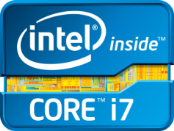 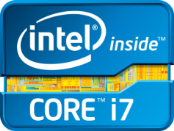 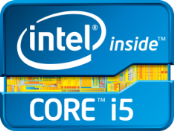 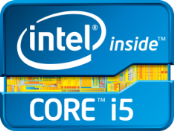 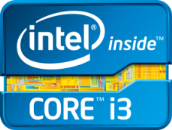 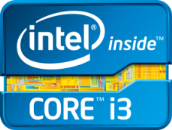 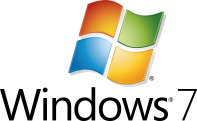 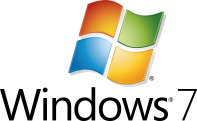 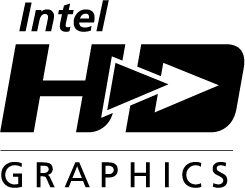 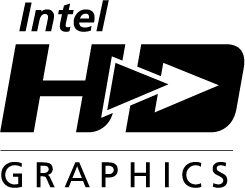 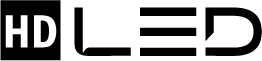 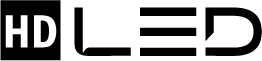 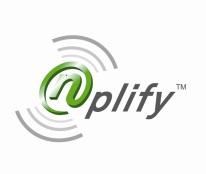 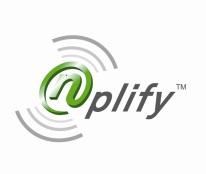 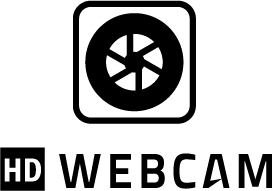 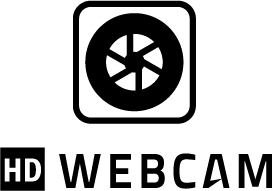 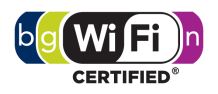 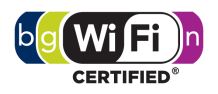 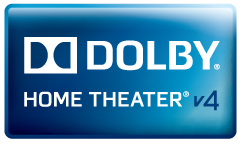 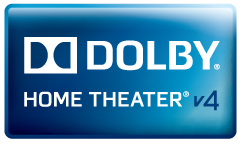 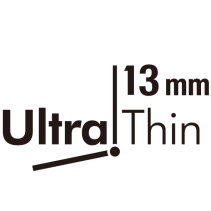 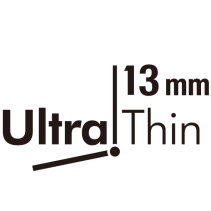 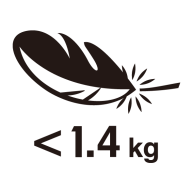 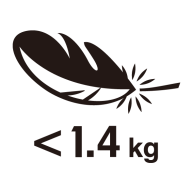 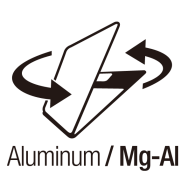 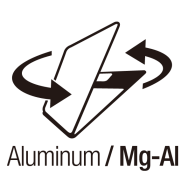 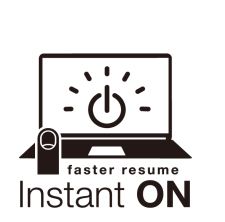 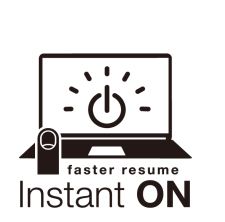 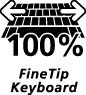 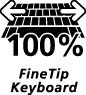 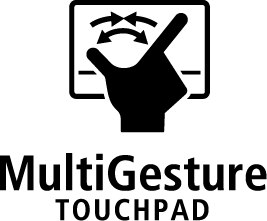 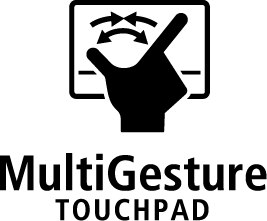 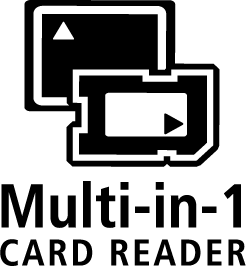 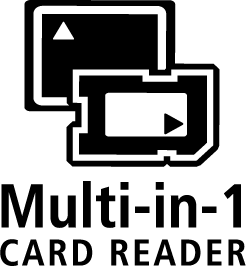 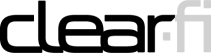 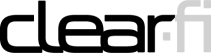 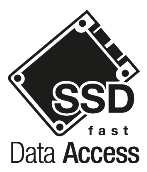 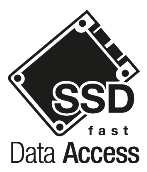 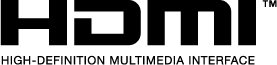 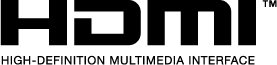 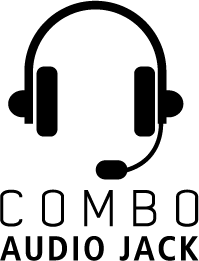 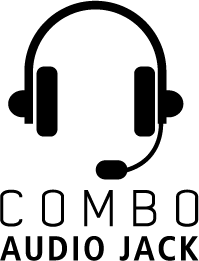 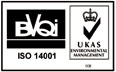 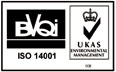 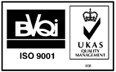 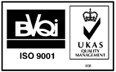 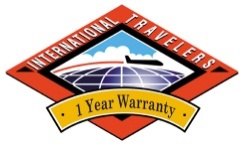 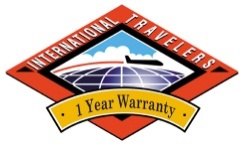 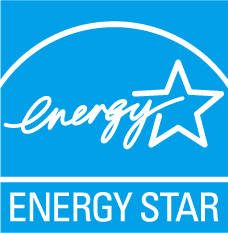 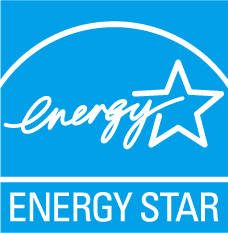 